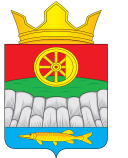 АДМИНИСТРАЦИЯ КРУТОЯРСКОГО СЕЛЬСОВЕТАУЖУРСКОГО РАЙОНАКРАСНОЯРСКОГО КРАЯ                                               ПОСТАНОВЛЕНИЕ21.01.2020	  с. Крутояр	  № 2Об установлении МРОТ для работников администрации Крутоярского  сельсовета, не являющихся лицами, замещающими муниципальные должности, и муниципальными служащими 	В  соответствии с Законом Красноярского края от 05.12.2019 г. N 8-3437 "О внесении изменений в статью 4 Закона края "О системах оплаты труда работников краевых государственных учреждений",
 Уставом Крутоярского сельсовета Ужурского  района,  ПОСТАНОВЛЯЮ:1. Установить минимальный размер оплаты труда  для работников администрации Крутоярского сельсовета Ужурского района, не являющихся лицами, замещающими муниципальные должности, и муниципальными служащими с 01.01.2020 года в размере 19 408 рублей.2. Контроль выполнения настоящего постановления  оставляю за собой.3. Постановление вступает в силу в день, следующий за днем его официального опубликования в газете  «Крутоярские вести» и распространяет свое действие на правоотношения, возникшие с 01.01.2020 года. Глава сельсовета                                                                                  Е.В. Можина